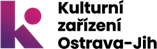 POTVRZENÍ o bezinfekčnosti – prohlášení zákonného zástupceProhlašuji, že dítě ………………………………………………….……….., narozené ………….…..……………………...………, bytem…………………………………………………………………………………………………………………………….………………….., nejeví známky akutního onemocnění (například horečky nebo průjmy) a v období 14 dnů před nástupem na tábor nepřišlo do styku s fyzickou osobou nemocnou infekčním onemocněním nebo podezřelou z nákazy, ani mu není nařízeno karanténní opatření. Jsem si vědom (a) právních následků, které by mne postihly, kdyby toto mé prohlášení nebylo pravdivé. V ………………………...dne*…………………………									………..……………………………….. 									podpis zákonného zástupce *toto prohlášení nesmí být starší 1 dne před odjezdem tábor